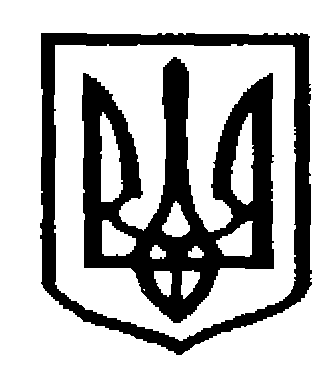 У К Р А Ї Н АЧернівецька міська радаУ П Р А В Л I Н Н Я   О С В I Т ИНАКАЗ Про організацію навчаннята перевірку знань з питань охорони праці	Відповідно до Закону України «Про охорону праці», Типового положення про порядок проведення навчання і перевірки знань з питань охорони праці, затвердженого наказом Держнаглядохоронпраці України від 26.01.2005 № 15, зареєстрованого в Міністерстві юстиції України 15.02.2005 за № 231/10511, Положення про порядок проведення навчання і перевірки знань з питань охорони праці в закладах, установах, організаціях, підприємствах, підпорядкованих Міністерству освіти і науки України, затвердженого наказом Міністерства освіти і науки України 18.04.2006 № 304 та з метою реалізації системи безперервного навчання з питань охорони праці учасників навчально-виховного процесу, забезпечення належних, безпечних і здорових умов навчання та праці, запобігання нещасним випадкам та професійним захворюваннямНАКАЗУЮ:Провести навчання з перевірки знань по охороні праці посадових осіб ДНЗ, ЗНЗ, ПНЗ керівного складу а саме:1.ЗНЗ №13 Факас Євгенія Михайлівна - директор;2.ЗНЗ №14 Кулянда Ярослав Петрович - директор;3. ЗНЗ №17 Ткач Лілія Михайлівна - заступник з НВР;4.ЗНЗ №22 Яворська Любов Іванівна – директор;5.ЗНЗ №22 Хортюк Дмитро Миколайович - заступник з АГР;6.ЗНЗ №22 Мельничук Валентина Вікторівна - заступник з НВР;7.ЗНЗ №27 Том’як Віктор Михайлович – директор;8.ЗНЗ №28 Килинич Олексій Володимирович- директор;9.ЗНЗ №31 Месенчук Лариса Миколаївна –заступник з НВР;10.ЗНЗ №31 Василинчук  Ярослав Миколайович-заступник з АГР;11. ЗНЗ №34 Фіголь Лариса Анатоліївна – заступник з НВР;12.ЗНЗ №38 Бузинська Ірина Орестівна – заступник з виховної роботи;13.ЗНЗ №24 В’югіна Любов Юріївна заступник з НВР;14. Гімназія №1 Тодиренчук Іван Васильович заступник з АГР;15. Гімназія №3 Петрюк Ірина Іванівна – заступник з НВР;16. Гімназія №3 Кейва Надія Маноліївна – заступник з НВР;17.Ліцей №4 Вязнікова Лариса Анатоліївна –заступник з НВР;18. Міський палац дітей та юнацтва- Клименко Алла Василівна- директор;19.Міський центр науково-технічної творчості учнівської молоді-Заблотовська Марія Василівна –директор;20.ДЮСШ №1 Слободян Євген Лук’янович- заступник з НВР;21.Центр дитячої та юнацької творчості - Галочкіна Наталія Миколаївна –заступник директора;22.Міський центр еколого-натуралістичної творчості учнівської молоді-Баранець Оксана Станіславівна - директор;23.Міський центр еколого-натуралістичної творчості учнівської молоді-Катан Наталія Валеріївна – завідуюча природно-екологічним відділом;24. Колодрівський Василь Володимирович - методист міського методичного центру.2. Для проходження навчання вищевказаним посадовим особам прибути на 09.00 год. з 4 червня по 8 червня   2018 року в актовий залі ЗОШ №33.  3.Централізованій бухгалтерії управління освіти  міської ради зберегти працівникам середню зарплату за час проходження навчання, згідно вимог чинного законодавства.4. Начальнику відділу бухгалтерського обліку ,звітності управління освіти Пукас Н.В. забезпечити оплату за проходженням навчання посадових осіб, які зазначені в наказі.5.Контроль за виконанням наказу залишаю за собою.Начальник управління освітиЧернівецької міської ради                                         С.В. Мартинюк      ОзнайомленаНачальнику відділу бухгалтерського обліку, звітності управління освіти                           Н.В.ПукасВиконавець:Методист міського методичногоцентру управління освіти                                               В.В.Колодрівський 24.05.2018 р.№ 229